20. Länder übergreifendes Chorfestival geistlicher MusikAnmeldung und VoraussetzungenTermine und Austragungsorte:Eingeladen sind Chorgruppen jeder Altersgruppe aus Österreich und seinen Nachbarländern. Die Zahl der Teilnehmerchöre ist beschränkt; entnehmen Sie bitte Details aus den Bestimmungen für die einzelnen Standorte.Zusammen mit der digitalen Anmeldung bitten wir um die Zusendung eines gut druckfähigen Chorfotos und einer Kurzbiografie – bitte nicht länger als 8 Zeilen! Sollten Sie die Möglichkeit haben, Ihren Text auch in einer Zweitsprache (Deutsch,  Tschechisch, Kroatisch, Englisch) übersetzt vorzulegen, wären wir sehr dankbar.Das Datum des Eintreffens Ihrer Anmeldung entscheidet über die Teilnahme. Das Organisationsbüro bemüht sich, jeden Standort möglichst international zu beschicken. Es sollte nicht sein, dass an einem Standort nur Chöre eines einzigen Landes teilnehmen. Wir sind um eine relative Ausgewogenheit der Nationalitäten bemüht und behalten uns das Recht vor, steuernd einzugreifen.ACHTUNG! Es ist aus logistischen Gründen unbedingt erforderlich, die Anmeldetermine einzuhalten!Musikalische Voraussetzungen zur Teilnahme am Festival sind:eine seriöse Einstudierung der vorgegebenen Gemeinschaftswerke (Titel der Werke entnehmen Sie dem Detailprogramm, Notenvorlagen erhalten Sie sofort nach Bekanntgabe Ihrer Teilnahme)ein Individualprogramm geistlicher Musik eigener Wahl (max. Singdauer entnehmen Sie dem Detailprogramm, ebenso den Meldetermin der ausgewählten Werke)OrganisationsbeitragVon jedem Chor erbitten wir einen einmaligen Organisationsbeitrag von 30 €, der bis 3 Wochen vor der jeweiligen Veranstaltung auf das Konto des Vereins (BIC: GIBAAZWWXXX, IBAN: AT942011129535288300) einbezahlt werden soll.StornoSollten Sie die Teilnahme am Festival nach dem 31. März 2015 (Frühjahrstermine) bzw. 31.Mai 2015 (Herbsttermine) stornieren müssen, fällt eine einmalige Stornogebühr von 70 € für bereits entstandene Organisations- und Druckkosten an.BewerbungEtwa ein Monat vor Ihrem Auftritt bekommen Sie digital eine Plakatvorlage bzw. Flyer für den entsprechenden Konzerttag zur individuellen Bewerbung.Am Festivaltag selbst erhalten Chorleiter/In und Organisationsleiter/In jeweils ein Programmheft. Weitere Exemplare sind vor Ort beim Organisationsteam zu erwerben.***********************Mit Ihrer Anmeldung akzeptieren Sie die angegebenen Bedingungen.Änderungen im Tagesablauf und im musikalischen Programm sind vorbehalten.Ihre Anmeldung schicken Sie bitte anlinsbauer.willer@gmx.atoder Veronika Linsbauer-Willer1190 Wien, Pokornygasse 7-9/2/1DetailprogrammDas Prämonstratenserstift Geras, nahe der tschechischen Grenze, wurde vor mehr als 800 Jahren gegründet. Seine ursprünglich romanische, barock ausgestattete Stiftsbasilika und der beeindruckende Marmorsaal sind sehenswert.Geras ist seit mehr als 10 Jahren Sitz des Vereins „Musica sacra über die Grenzen“.Chorkonzert im Rahmen der „Langen Nacht der Kirchen“Eingeladen sind 4 Chöre (max. 100 Teilnehmer)Gemeinschaftswerke:G. Lagrange: Laudate omnes gentes (Festivalhymne)J. S. Bach: Ehre und Preis sei Gott in der HöheW. A. Mozart: Ave verumJ. Moore: Spirit of GodIndividualprogramm: max. 15 Minuten pro Chor (+ 1 kurzes weltliches Werk zur Begrüßung auf dem Kirchplatz )Kurzbeschreibung des Stifts siehe 29.MaiEingeladen sind 2 Chöre.Dieser Festgottesdienst wird vom Kirchenchor Arbesthal-Göttlesbrunn und vom Chor M@gnificat Bratislava gestaltet.Eine Meldung ist nicht mehr möglich!Musikalisches Programm:Charles Gounod:    Missa breve Gerhard Lagrange :Laudate omnes gentesVrsar ist ein malerischer alter Küstenort, an der westlichen Seite der Halbinsel Istrien gelegen. Historische Gebäude erinnern an die lange Geschichte des Fischerdorfs. Heute ist Vrsar ein beliebtes Urlaubsziel.Der Ort bietet die Möglichkeit, 2 bis 4 wunderbare Tage im noch warmen Süden zu verbringen, Land und Leute kennenzulernen und das unter sehr günstigen finanziellen Bedingungen.Eine englischsprachige Einladung und Kurzbeschreibung finden Sie im zweiten Anhang.Eingeladen sind 6 Chöre (max. 180 Teilnehmer)Gemeinschaftswerke:Gerhard Lagrange: Laudate omnes gentes (Festivalhymne)W.A. Mozart: Ave verumEin einfaches kroatisches Lied (wird nachgereicht)Individualprogramm: max. 12 Minuten pro Chor (+ 1 kurzes Werk zur Begrüßung)Für von weit anreisende Chöre besteht die Möglichkeit, in sehr guten Hotels zu übernachten. Für die Zeit von 09.-12.Oktober sind Zimmer unverbindlich vorreserviert. Preis für die Halbpension ist pro Person und Nacht 35 €. Am Samstag kann ein Besichtigungsprogramm angeboten werden.Bei Interesse bitte auf dem Anmeldeformular notieren !Dacice ist eine jahrhunderte alte Siedlung. Das Stadtbild ist vom dreieckigen großen  Hauptplatz, dem klassizistischen Schloss, dem beeindruckenden Renaissanceturm und der Pfarrkirche zum Hl. Laurentius  geprägt. In Dacice wurde der Würfelzucker erfunden und hergestellt.Eingeladen sind 4 Chöre (max. 100 Teilnehmer)Gemeinschaftswerke:G. Lagrange: Laudate omnes gentesA. Scarlatti: Exultate DeoB. Klein: Der Herr ist mein HirtJ. Arcadelt: Ave MariaDie musikalische Leitung der Gemeinschaftswerke übernimmt Mag. Andrea Linsbauer: Absolventin der Musikuniversität Wien (Musikpädagogik, Schwerpunkt Musikleitung), Pianistin und Liedbegleiterin, Lehrtätigkeit als Vocal Coach und Korrepetitorin u.a. an der Anton Bruckner Privatuniversität (2004-2007), beim Musikschulwerk NÖ u.a.. Rege nationale und internationale Konzerttätigkeit als Kammermusikpartnerin namhafter Solisten. Dirigentin des Kirchenchors der Pfarre Oberbaumgarten, Wien 14.Individualprogramm: max.15 Minuten pro Chor (+ 1 kurzes weltliches Werk zur Begrüßung auf dem Hauptplatz)Chorfestival MUSICA SACRA ÜBER DIE GRENZEN/ÜBER DIE BERGE 2015ANMELDEFORMULAR (Zutreffendes bitte anzeichnen bzw. einsetzen)Name des Chors: ……………………………………………………………………………Unser Chor möchte teilnehmen in:Voraussichtliche Zahl unserer Teilnehmer am Festival:Name und Adresse der organisatorischen Leitung (Obmanns/Obfrau):…………………………………………………………………………………….Name und Kontaktmöglichkeit des Künstlerischen Leiters (der Künstl. Leiterin):…………………………………………………………………………………….Datum:_____________________            Unterschrift:___________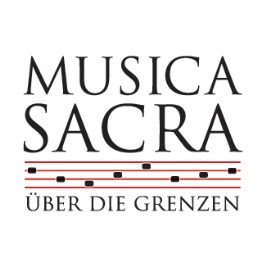 Musica sacra über die Grenzen2015Präsident:
Abt Mag. Michael-Karl Proházka O.Praem.
2093 Geras, Stift Geras, Hauptstr. 1
+43 (0) 2912 – 345
abt.michael@stiftgeras.atGeschäftsführung:
Veronika Linsbauer-Willer
1190 Wien, Pokornyg. 7-9/2/1
+43 (0) 676 33 100 73
linsbauer.willer@gmx.atFreitag, 29. Mai 2015 Stift Geras (Österreich)Samstag,  6. Juni 2015Stift Geras (Österreich)Sonntag,11. Oktober 2015Vrsar (Kroatien)Sonntag,25. Oktober 2015Dacice (Tschechien)Anmeldefrist:Montag, 02. März 2015 für die FrühjahrsveranstaltungMontag, 04. Mai 2015 für die HerbstveranstaltungenStift Geras (Österreich)Freitag, 29. Mai 201516:15 UhrBeginn der Individualproben17:00 UhrProbe der Gemeinschaftswerke (ca. 20 Minuten) 17:30 UhrBegrüßung der Chöre durch Abt Mag. Michael K. Prohazka O.Praem., sowie durch den Bürgermeister der Stadt Geras, Johann GlückKurzpräsentation der Chöre auf dem Platz vor der Kirche, bei Schlechtwetter in der Stiftskirche(Zwischen 18.00 und 19.00 ist Zeit zur Rekreation)19:00 Uhr                                   Konzert in der Stiftskirche Anschl. (ca. 20:30)Agape Stift Geras (Österreich)Samstag, 6. Juni 201516:45 UhrBegrüßung der Chöre durch Prälat Mag. Michael-Karl Proházka im Stiftshof (bei Schlechtwetter im Marmorsaal)17:00 UhrProbe der Gemeinschaftswerke in der Stiftskirche19:00 UhrGestaltung des Pontifikalamts zum Fest des Hl. Norbert (Gründer des Prämonstratenserordens)Anschl.AgapeVrsar (Kroatien)Sonntag, 11. Oktober 2015VormittagsGottesdienstgestaltungen in Pfarren der Umgebung12:00 UhrBegrüßung der ChöreAnschl.Mittagessen14:00 UhrBeginn der Individualproben in der Pfarrkirche „Zum Heiligen Martin“15:15 UhrProbe der Gemeinschaftswerke16:00 UhrKonzertbeginn in der PfarrkircheAnschl. (ca. 18:00)Agape Dacice (Tschechien)Sonntag, 25.Oktober 2015VormittagsGestaltung von Gottesdiensten in Dacice und Umgebung12.00 UhrBegrüßung der Chöre durch den Bürgermeister der Stadt auf dem Hauptplatz 12.30 UhrMittagessen 14.00 UhrProbe der Individualwerke14:50 UhrProbe der Gemeinschaftswerke16:00 UhrDr. Manfred Linsbauer- Gedenkkonzert in der Pfarrkirche zum Hl. LaurentiusAnschl.Agape Wir sind ein:O  KinderchorO  JugendchorO  ErwachsenenchorO Geras (A) O Vrsar (CRO)O Dacice (CZ)Freitag, 29.Mai 2015Freitag, 29.Mai 2015STIFT GERAS (A)STIFT GERAS (A)O BegrüßungO BegrüßungO Konzert im MarmorsaalSamstag, 06. Juni 2015Samstag, 06. Juni 2015STIFT GERAS (A)STIFT GERAS (A)Keine Anmeldung mehr möglichKeine Anmeldung mehr möglichSonntag, 11. Oktober 2015Sonntag, 11. Oktober 2015VRSAR (CRO)VRSAR (CRO)O GottesdienstsingenO Begrüßung O Begrüßung O Konzert in der KircheO Übernachtung(en) erwünschtSonntag, 25. Oktober 2015Sonntag, 25. Oktober 2015DACICE (CZ)DACICE (CZ)O GottesdienstsingenO BegrüßungO BegrüßungO Dr.Manfred Linsbauer-Gedenkkonzert…..  Damen…..  Herren….. Kinder/Jugendliche…..  Begleitpersonen (max. 4/mit Funktion im Chor)…..  Begleitpersonen (max. 4/mit Funktion im Chor)Telefon: ……………………………………E - Mail: ………………………………………………………Telefon: ……………………………………E - Mail: ………………………………………………………